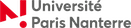 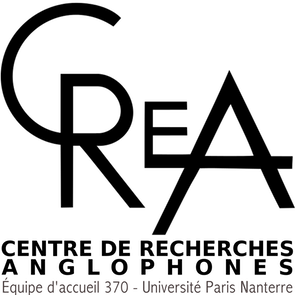 DEMANDE d’AIDE A LA PUBLICATIONResponsable de la demande	Nom et prénom : 	Statut et/ou fonction : 	Téléphone où l’on peut vous joindre : 	E-mail : Situation du responsable de la demande 				 - Enseignant-chercheur membre titulaire du CREA (EA 370	)			□	- Docteur du CREA 									□- Doctorant du CREA									□Nature de la publication	- Monographie									□- Ouvrage collectif									□- Ouvrage tiré d’une thèse 								□Titre provisoire ou définitif : Maison d’édition : Tirage prévu : EXPOSE DETAILLE DU PROJETPrésentation du livre : (250 mots maximum)Table des matièresBUDGET PREVISIONNEL en EUROSDate d’envoi de la demande à la direction du CREA : Date d’examen de la demande par le conseil du CREA (à remplir par la direction du CREA) : Décision du conseil du CREA : Et/ou décision provisoire de la direction du CREA en attente de la prochaine réunion du conseil :   DEPENSES PREVUESMONTANT (TTC) Joindre le devis de la maison d’édition Fabrication : Droits pour reproduction d’imagesTraduction : TOTAL DES DEPENSESRECETTES ESCOMPTEESAide demandée au CREAAide demandée à l’Ecole doctorale et à la commission des publicationsAutre aide demandée : Institut des AmériquesAutre (préciser) : TOTAL DES RECETTES ESCOMPTEES